Velez Appendix 1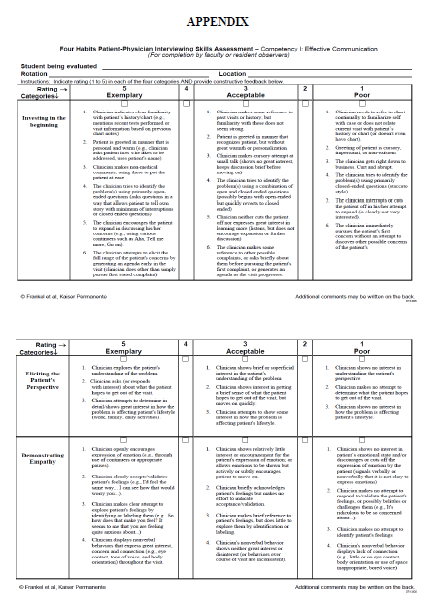 Velez Appendix 2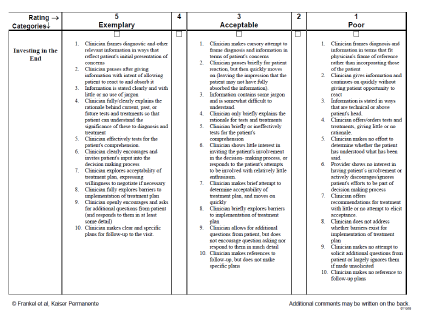 